Hello! The person I am with has dementia.      Dementia is a degenerative, physical disease that         affects the brain. Some symptoms include:                  - confusion                  - memory challenges                  - trouble communicating                  - inappropriate actions or commentsWe thank you for your patienceHello! The person I am with has dementia.      Dementia is a degenerative, physical disease that         affects the brain. Some symptoms include:                  - confusion                  - memory challenges                  - trouble communicating                  - inappropriate actions or commentsWe thank you for your patienceHello! The person I am with has dementia.      Dementia is a degenerative, physical disease that         affects the brain. Some symptoms include:                  - confusion                  - memory challenges                  - trouble communicating                  - inappropriate actions or commentsWe thank you for your patienceHello! The person I am with has dementia.      Dementia is a degenerative, physical disease that         affects the brain. Some symptoms include:                  - confusion                  - memory challenges                  - trouble communicating                  - inappropriate actions or commentsWe thank you for your patienceHello! The person I am with has dementia.      Dementia is a degenerative, physical disease that         affects the brain. Some symptoms include:                  - confusion                  - memory challenges                  - trouble communicating                  - inappropriate actions or commentsWe thank you for your patienceHello! The person I am with has dementia.      Dementia is a degenerative, physical disease that         affects the brain. Some symptoms include:                  - confusion                  - memory challenges                  - trouble communicating                  - inappropriate actions or commentsWe thank you for your patienceHello! The person I am with has dementia.      Dementia is a degenerative, physical disease that         affects the brain. Some symptoms include:                  - confusion                  - memory challenges                  - trouble communicating                  - inappropriate actions or commentsWe thank you for your patienceHello! The person I am with has dementia.      Dementia is a degenerative, physical disease that         affects the brain. Some symptoms include:                  - confusion                  - memory challenges                  - trouble communicating                  - inappropriate actions or commentsWe thank you for your patienceHello! The person I am with has dementia.      Dementia is a degenerative, physical disease that         affects the brain. Some symptoms include:                  - confusion                  - memory challenges                  - trouble communicating                  - inappropriate actions or commentsWe thank you for your patienceHello! The person I am with has dementia.      Dementia is a degenerative, physical disease that         affects the brain. Some symptoms include:                  - confusion                  - memory challenges                  - trouble communicating                  - inappropriate actions or commentsWe thank you for your patienceIf you would like to contact me:Name:Phone:Email:If you would like more information, visit:www.alzheimercalgary.ca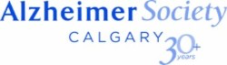 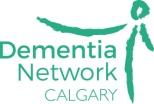 If you would like to contact me:Name:Phone:Email:If you would like more information, visit:www.alzheimercalgary.caIf you would like to contact me:Name:Phone:Email:If you would like more information, visit:www.alzheimercalgary.caIf you would like to contact me:Name:Phone:Email:If you would like more information, visit:www.alzheimercalgary.caIf you would like to contact me:Name:Phone:Email:If you would like more information, visit:www.alzheimercalgary.caIf you would like to contact me:Name:Phone:Email:If you would like more information, visit:www.alzheimercalgary.caIf you would like to contact me:Name:Phone:Email:If you would like more information, visit:www.alzheimercalgary.caIf you would like to contact me:Name:Phone:Email:If you would like more information, visit:www.alzheimercalgary.caIf you would like to contact me:Name:Phone:Email:If you would like more information, visit:www.alzheimercalgary.caIf you would like to contact me:Name:Phone:Email:If you would like more information, visit:www.alzheimercalgary.ca